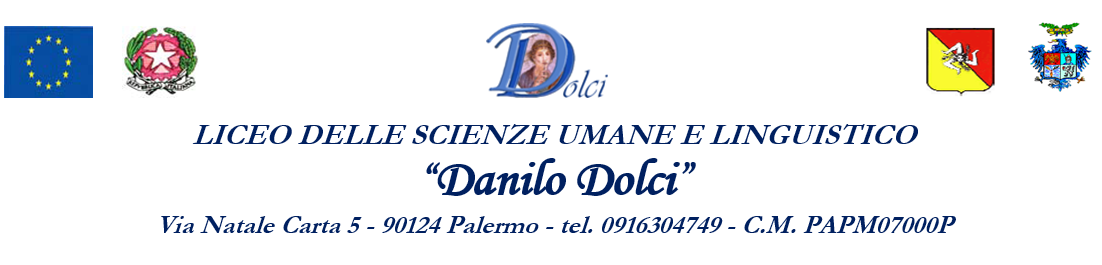 Report finale del P.C.T.O.A.S.________________TUTOR SCOLASTICO:Cognome ___________________________________     Nome____________________________________Classe _____________                           Ente ospitante ____________________________________________La collaborazione del tutor aziendale è risultataInsoddisfacenteProblematicaBuonaL’inserimento degli allievi nel contesto socio – aziendale è risultatoInsoddisfacenteProblematicoBuonoLe attività svolte sono state conformi al progetto formativo di P.C.T.O.sinopocoLe attività svolte ed i relativi argomenti sono stati coerenti con il percorso scolasticosinopocoL’esperienza in azienda ha prodotto significativi miglioramenti nella motivazione degli allievisinopochiL’esperienza in azienda ha prodotto significativi miglioramenti nelle competenze degli allievisinopochi Le attività svolte ed i relativi argomenti sono stati oggetto di valutazione da parte del Consiglio di ClassesinomarginalmenteOsservazioni ed eventuali proposte di miglioramento                                                                                                                 Firma Tutor Scolastico                                                                                                  ___________________________________